Смотрите на телеканале «Родное кино»c 18 марта по 24 мартаКонтакты:Пресс-служба ООО «ТПО Ред Медиа»Вероника СмольниковаТел.: +7 (495) 777-49-94 доб. 733Тел. моб.: +7 (988) 386-16-52E-mail: smolnikovavv@red-media.ruБольше новостей на наших страницах в ВК, ОК и Telegram.Информация о телеканале:РОДНОЕ КИНО. Телеканал культовых фильмов прошлых лет. Лидеры советского и российского кинопроката. Кино, проверенное временем. Производится компанией «Ред Медиа». www.nastroykino.ruРЕД МЕДИА. Ведущая российская телевизионная компания по производству и дистрибуции тематических телеканалов для кабельного и спутникового вещания. Входит в состав «Газпром-Медиа Холдинга». Компания представляет дистрибуцию 39 тематических телеканалов форматов SD и HD, включая 18 телеканалов собственного производства. Телеканалы «Ред Медиа» являются лауреатами международных и российских премий, вещают в 980 городах на территории 43 стран мира и обеспечивают потребности зрительской аудитории во всех основных телевизионных жанрах: кино, спорт, развлечения, познание, музыка, стиль жизни, хобби, детские. www.red-media.ru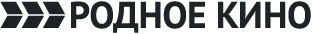 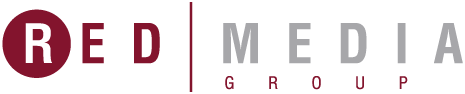 ЕрмакВторая половина ХVI века, время тирании Ивана Грозного... Фильм рассказывает об одной из наиболее ярких, противоречивых, трагических фигур той эпохи - легендарном атамане Ермаке Тимофеевиче, чей поход за Урал послужил присоединению сибирских земель к московскому царству.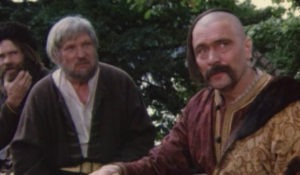 Производство: 1996 г. РоссияРежиссер: Владимир Краснопольский, Валерий УсковВ ролях: Виктор Степанов, Ирина Алферова, Никита Джигурда, Александр Карпов, Евгений ЕвстигнеевСмотрите в эфире:18 марта в 01:00, 02:00, 02:55, 03:55, 04:55, 22:40, 23:4019 марта в 22:35, 23:3520 марта в 06:30, 07:30, 08:3021 марта в 06:20, 07:25, 08:2523 марта в 04:20, 05:2024 марта в 03:35, 04:25, 05:15ВолкодавВиктория Журавлева, незаменимый агент уголовного розыска — одна из лучших в группе захвата. Она преследует опасного преступника. Но никто не знает, что это ее первая любовь.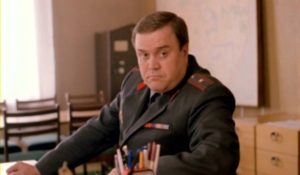 Производство: 1991 г. СССРРежиссер: Михаил ТуманишвилиВ ролях: Инара Слуцка, Алексей Гуськов, Анатолий Ромашин, Валерий Баринов, Александр Фатюшин, Александр Ильин, Владимир Ильин, Владимир Сердюков, Владимир Трошин, Владимир Басов мл.Смотрите в эфире:18 марта в 05:50Граф Монте-КристоПо доносу собственных друзей, Эдмон Дантес, был признан виновным в государственной измене и заключен в зловещий замок Иф. Ему суждено было умереть в заточении, но судьба сводит юношу с другим заключенным - аббатом Фариа, который перед смертью раскрывает Дантесу тайну о несметных сокровищах, спрятанных на затерянном в море острове Монте-Кристо и подсказывает идею побега. Совершив дерзкий побег из тюрьмы, Дантес разыскивает сокровища аббата и возвращается в свой город под именем Графа Монте-Кристо, чтобы вершить справедливый суд над теми, кто был причастен к его заточению в темницу.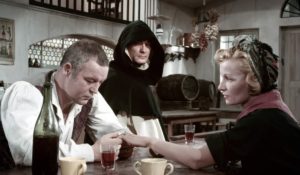 Производство: 1953 г. Франция, ИталияРежиссер: Робер ВернэВ ролях: Жан Маре, Лия Аманда, Даниэль ИвернельСмотрите в эфире:18 марта в 07:5019 марта в 08:1024 марта в 07:45, 09:40Досье детектива ДубровскогоПрошло время, когда вся страна восхищалась подвигами неподкупных милиционеров и бесстрашных агентов КГБ. В наше время героем детективных романов все чаще становится не честный сыщик, а частный сыщик.Детектив Роман Дубровский, бывший сотрудник МУРа, оказывается втянутым в чудовищную политическую интригу, затрагивающую интересы самых влиятельных людей страны. ФСБ подозревает его в совершении убийства. Его преследует разъяренная банда фальшивомонетчиков. Ему практически в одиночку приходится противостоять могущественной преступной корпорации, рвущейся к вершинам власти. Он играет с преступниками в кошки-мышки, взламывает сейфы и спасает очаровательных женщин.Его жизнь наполнена погонями, перестрелками и страшными загадками. Но он ведет свое досье, не страшась риска, не поступаясь принципами и не теряя чувства юмора.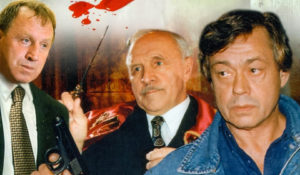 Производство: 1999 г. РоссияРежиссер: Александр МуратовВ ролях: Николай Караченцов, Александр Белявский, Ольга Будина, Алексей Булдаков, Александр ФеклистовСмотрите в эфире:18 марта в 09:45, 10:45, 11:40, 16:00, 17:00, 18:0019 марта в 09:50, 10:45, 11:45, 16:05, 17:00, 18:0020 марта в 09:30, 10:25, 11:25, 16:05, 17:00, 18:0021 марта в 09:20, 10:20, 11:20, 15:55, 16:55, 17:5522 марта в 09:10, 10:05, 11:0523 марта в 11:25, 12:25, 13:25, 14:25, 15:20, 16:2024 марта в 11:20, 12:20, 13:20, 14:15, 15:15, 16:15Тайский вояж Степаныча58-летний шофер КамАЗа Тимофей Степанович Окопов однажды на трудовом посту обезвредил банду похитителей. За проявленный героизм директор завода награждает Степаныча горящей путевкой в Таиланд. Степаныч распрощался с супругой и полетел кутить в Бангкок, взяв в попутчики случайного знакомого, карточного шулера Сеню, обыгравшего накануне олигарха Ваху Воркутидзе.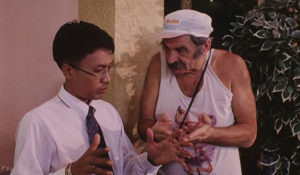 Производство: 2005 г. РоссияРежиссер: Максим ВоронковВ ролях: Илья Олейников, Михаил Владимиров, Любовь Полищук, Алиса Гребенщикова, Станислав СадальскийСмотрите в эфире:18 марта в 12:4021 марта в 02:4523 марта в 06:15Ключи от небаГерои фильма - бравые воины-ракетчики. В одной воинской части судьба сводит лейтенанта Кириллова, новобранца Лагоду, юную Полину и военврача Анну. После всевозможных ссор по пустякам, которые так свойственны молодым людям, сердца четырех героев, наконец, успокоятся, и в дивизионе будут сыграны аж целых две комсомольские свадьбы!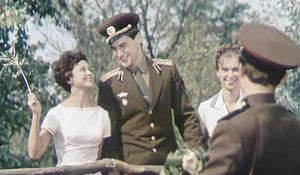 Производство: 1965 г. СССРРежиссер: Виктор ИвановВ ролях: Александр Леньков, Валерий Бессараб, Зоя ВихореваСмотрите в эфире:18 марта в 14:3520 марта в 12:2522 марта в 04:2523 марта в 23:05Принцесса на бобахБизнесмен из «новых русских» Дима Пупков с помощью фиктивного брака решает поменять свою неблагозвучную фамилию на престижную. Его знакомят с... посудомойкой Ниной, которая, как выяснилось, принадлежит к знаменитому роду Шереметьевых. Она с трудом перебивается на нескольких работах и, как кажется Диме, легко согласится на выгодное предложение, Однако оказалось, что «купить» ее невозможно. Постепенно чувства становятся важнее задуманной сделки. Полуфарсовая ситуация развивается в историю любви, мелодраму о современной Золушке...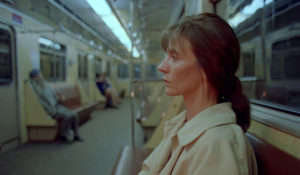 Производство: 1997 г. Украина, РоссияРежиссер: Виллен НовакВ ролях: Елена Сафонова, Сергей Жигунов, Мамука КикалейшвилиСмотрите в эфире:18 марта в 19:0020 марта в 13:5522 марта в 12:0024 марта в 19:00Про бизнесмена ФомуСельский механизатор Фома, увидев в городе платный туалет, загорелся идеей разбогатеть в своей деревне на таком же бизнесе. Построил роскошное заведение, но деревенским коммунистам и местным рэкетирам эта капиталистическая идея не понравилась…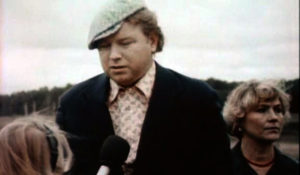 Производство: 1993 г. РоссияРежиссер: Валерий ЧиковВ ролях: Михаил Евдокимов, Нина Русланова, Владимир Кашпур, Михаил Светин, Виктор Павлов, Александр Леньков, Игорь Ясулович, Александр Числов, Людмила Иванова, Сергей РубекоСмотрите в эфире:18 марта в 21:0522 марта в 07:3524 марта в 22:45Главный конструкторИстория создания в предвоенные годы советским конструктором М.И.Кошкиным танка «Т—34». Зима 1940 года. До начала Великой Отечественной войны оставалось 16 месяцев. Страна остро нуждалась в современном и надежном вооружении. На одном из военных заводов начальником конструкторского бюро назначают молодого конструктора Михаила Кошкина. Приняв КБ, он всех увлек своим новым проектом танка Т-34. Были созданы две демонстрационные машины, но из заявки на показ новых танков в Кремле их почему-то вычеркивают. Чтобы доказать совершенство своей модели, Кошкин принимает решение идти своим ходом в Москву.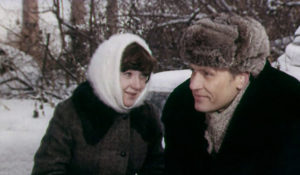 Производство: 1980 г. СССРРежиссер: Владимир СемаковВ ролях: Борис Невзоров, Юрий Каюров, Николай ПеньковСмотрите в эфире:19 марта в 00:40, 01:55Выгодный контрактСотрудники уголовного розыска и КГБ совместными усилиями ведут слежку за особо опасными преступниками-валютчиками, которых использует иностранная фирма, пытающаяся навязать Внешторгу невыгодную для СССР сделку.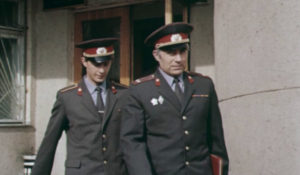 Производство: 1979 г. СССРРежиссер: Владимир СавельевВ ролях: Алексей Эйбоженко, Борис Зайденберг, Александр Захаров, Федор Панасенко, Андрей ПраченкоСмотрите в эфире:19 марта в 03:45, 04:5520 марта в 04:00, 05:10, 23:5021 марта в 01:1022 марта в 00:05, 01:20Не послать ли нам... гонца?Разоренный банкирами фермер едет в Москву к президенту в поисках правды. По дороге он спасает бизнесмена, выручает влюбленного солдата, помогает старикам, попадает «под раздачу» в милиции, а потом пытается въехать в Кремль на «Запорожце». Но правды, естественно, не находит.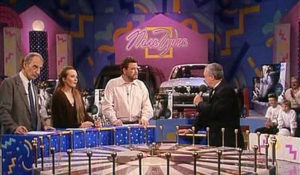 Производство: 1998  г. РоссияРежиссер: Валерий ЧиковВ ролях: Михаил Евдокимов, Лев Дуров, Саша КомковСмотрите в эфире:19 марта в 06:15Испанский вояж СтепанычаОчередной подвиг во имя родного завода, приводят автомеханика Тимофея Степановича Окопова, его жену Люсю и дочь Машу на средиземноморское побережье Испании. Находясь под их бдительным надзором, отец семейства с трудом тянет «туристическую лямку», ожидая приезда из Таиланда авантюриста и шулера Сени. Но не он один мечтает повидаться с ним. Наемный убийца Янычар и его работодатель олигарх Ваха Воркутидзе хотят отнять у Сени документы на завод...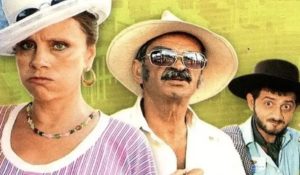 Производство: 2006 г. РоссияРежиссер: Максим ВоронковВ ролях: Илья Олейников, Любовь Полищук, Алиса Гребенщикова, Михаил Владимиров, Михаил ГалустянСмотрите в эфире:19 марта в 12:4522 марта в 03:0023 марта в 08:10Ловушка для одинокого мужчиныНеожиданное исчезновение молодой жены вынудило главного героя обратиться в полицию. Комиссар начинает расследование, а тем временам местный кюре приводит к безутешному мужу якобы раскаявшуюся жену. Но Даниэль заявляет, что никогда прежде не видел эту женщину. Он подозревает в самозванке мошенницу, которая претендует на наследство, а в кюре - ее сообщника.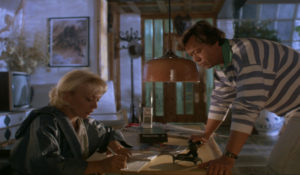 Производство: 1990 г. СССРРежиссер: Алексей КореневВ ролях: Николай Караченцов, Юрий Яковлев, Ирина ШмелеваСмотрите в эфире:19 марта в 14:1521 марта в 04:3523 марта в 09:40Укрощение строптивогоКатегорически не приемлющий женского общества грубоватый фермер вполне счастлив и доволен своей холостяцкой жизнью. Но неожиданно появившаяся в его жизни героиня пытается изменить его взгляды на жизнь и очаровать его. Что же из этого получится…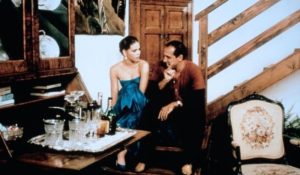 Производство: 1980 г. ИталияРежиссер: Франко Кастеллано, Джузеппе МоччиаВ ролях: Адриано Челентано, Орнелла Мути, Эдит Питерс, Пиппо Сантонастасо, Милли Карлуччи, Сандра Гиани, Николя Дель Буоно, Винченцо Де Тома, Джимми иль Феномено, Елена МариСмотрите в эфире:19 марта в 19:0021 марта в 13:5523 марта в 19:00Поздняя встречаПриехав в командировку из Свердловска на «Ленфильм», инженер по катапультам Сергей Иванович Гущин случайно познакомился с молодой актрисой Наташей. Прогулки по городу, любование красотами Ленинграда приводят к сближению главных героев, но дома Гущина ждут жена и взрослая дочь.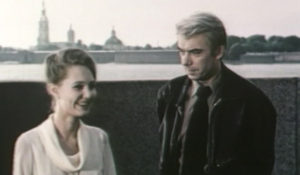 Производство: 1979 г. СССРРежиссер: Владимир ШредельВ ролях: Алексей Баталов, Маргарита Володина, Лариса Луппиан, Татьяна Догилева, Михаил ГлузскийСмотрите в эфире:19 марта в 21:0021 марта в 12:1522 марта в 22:45ДемидовыИсторическая сага о династии первых промышленников в России.В основе сюжета первой серии лежит история взаимоотношений Демидовых с Петром I. В короткий срок по указанию Петра Акинфий Демидов наладил производство чугуна, пушек, что позволило России одержать ряд исторических побед.Действие второй серии развивается в период царствования Анны Иоанновны, когда Акинфий Демидов стал полновластным хозяином на Урале и сумел противопоставить себя жестокому и хитрому правителю Бирону.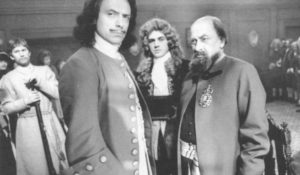 Производство: 1983 г. СССРРежиссер: Ярополк ЛапшинВ ролях: Евгений Евстигнеев, Вадим Спиридонов, Александр Лазарев, Леонид Куравлёв, Михаил КозаковСмотрите в эфире:20 марта в 00:35, 02:05Найти и обезвредитьТри друга и одна девушка приехали из Москвы в отпуск в небольшой сибирский городок Семиреченск. Приехав отдохнуть, они и не предполагали, что им придется принять участие в расследовании преступления! Пятеро бандитов в тайге убили инкассатора, ранили водителя и похитили крупную сумму денег. Местная милиция и компания друзей начинают поиск опасных преступников...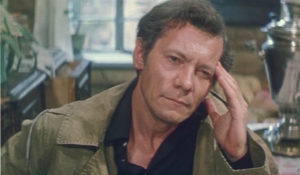 Производство: 1982 г. СССРРежиссер: Георгий КузнецовВ ролях: Борис Невзоров, Андрей Градов, Александр ВоеводинСмотрите в эфире:20 марта в 19:0022 марта в 15:4523 марта в 17:2024 часаОслушавшись серьезного предупреждения, профессиональный киллер Феликс выполняет дорогостоящий заказ, поступивший к нему от профсоюза киллеров. Некто, кого заказчик назвал нефтянником, убит средь бела дня в многолюдном месте практически незаметно для окружающих. Сразу же после этого удачливому исполнителю приходится убедиться, что предупреждение было слишком серьезным — нефтянника ему не простят…Всего 24 часа есть у Феликса, чтобы добраться до заветной цели — далекого теплого острова, где его ждут любимая женщина и деньги за выполненный заказ. Всего 24 часа дано Леве Шаламову и его брату Гарику, чтобы найти и убить Феликса…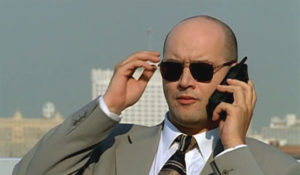 Производство: 2000 г. РоссияРежиссер: Александр АтанесянВ ролях: Максим Суханов, Андрей Панин, Сергей Новиков, Михаил Козаков, Татьяна Самойлова, Игорь Старыгин, Георгий Тараторкин, Наталья Рогожкина, Владимир Еремин, Дмитрий МухамадеевСмотрите в эфире:20 марта в 20:3522 марта в 14:1024 марта в 00:40Я объявляю вам войнуДемобилизовавшись из армии, отслужив на Кубе, Афганистане и других горячих точках, офицер Владимир Ерохин вернулся в родной город, чтобы заняться мирным трудом. Однако, ситуация в родных местах заставила его вновь обратиться к своему богатому военному опыту. Город погряз в коррупции. Банда некоего Фомы «обложила» своей данью почти все городские службы, а также кооператоров. Милиция, где служил бывший одноклассник Ерохина Воротников, ничего с Фомой и его людьми сделать не могла: не удавалось поймать их на месте преступления. В первый же день Ерохин был избит подручными Фомы, заявившимися за ежемесячной мздой в кафе «Василёк», которое содержала подруга Владимира Тамара. Однако не таков был Ерохин, чтобы испугаться бандитов. Выследив одного из них, он отобрал у подонка револьвер. Тогда Фома лично встретился с непокорным офицером и предложил ему убраться из города. Но Фома сам получил от Владимира точно такое же предложение. Так Ерохин объявил бандитам войну...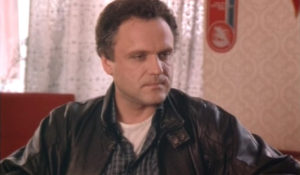 Производство: 1990 г. СССРРежиссер: Ярополк ЛапшинВ ролях: Николай Ерёменко мл., Анжелика Неволина, Елена ТонунцСмотрите в эфире:20 марта в 22:1022 марта в 05:5524 марта в 21:05Три орешка для ЗолушкиМачеха Золушки всеми силами хочет выдать свою глупую и злую родную дочь замуж за принца. Но тому совсем не хочется жениться, он ссорится с отцом и собирается покинуть дворец, но... в последний момент он влюбляется в очаровательную незнакомку в маске, которая быстро исчезает. Принц и не догадывается, что эта прекрасная девушка, ловкий стрелок, которого он встретил в лесу и озорная девчонка — одно и то же лицо. Все эти превращения оказались возможными благодаря волшебным орешкам, в одном из которых находился и свадебный подарок для Золушки.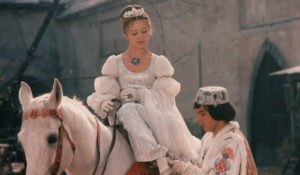 Производство: 1973 г. Чехословакия, Германия (ГДР)Режиссер: Вацлав ВорличекВ ролях: Либуше Шафранкова, Павел Травничек, Карин Леш, Дана Главачова, Карола БраунбокСмотрите в эфире:21 марта в 19:0024 марта в 17:20Сильные духом18 сентября 1942 года обер-лейтенант Пауль Вильгельм Зиберт, он же - советский разведчик Николай Иванович Кузнецов, впервые появился в городе Ровно - столице оккупированной фашистами Украины. Бои шли под Воронежем и Ростовом. Немецкая артиллерия продолжала обстреливать Ленинград. Дивизии Гитлера вышли к Волге. До Победы оставалось еще 960 дней и ночей...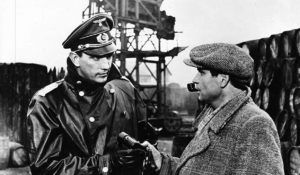 Производство: 1967 г. СССРРежиссер: Виктор ГеоргиевВ ролях: Гунар Цилинский, Иван Переверзев, Евгений Весник, Люсьена Овчинникова, Юрий СоломинСмотрите в эфире:21 марта в 20:35, 22:1523 марта в 00:20, 02:00КалачиЕгорка Калач — парень из казачьей семьи. Испокон веку Калачи занимались тем, что доблестно служили Отечеству. Когда вдруг выясняется, что Егорка единственный, кому не пришла повестка в армию, это становится ударом для всей семьи. Калачи добиваются справедливости. И в итоге совершенно случайно Егорка попадает не в простой полк, а в Кремлевский. Соседи Калачей этому не верят и требуют подтверждений — например, фото, где был бы изображен Егорка и Президент. Справится ли Егор с заданием?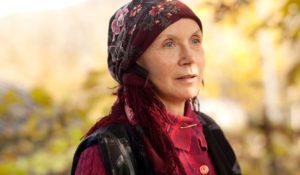 Производство: 2011 г. РоссияРежиссер: Нурбек ЭгенВ ролях: Владимир Ильин, Федор Добронравов, Ирина Купченко, Светлана Пермякова, Андрей Назимов, Армен Мурадян, Виктория Романенко, Александр Попандопуло, Александра НижегородоваСмотрите в эфире:22 марта в 17:2524 марта в 06:15Серые волкиФильм интерпретирует факты и события смещения Н.С. Хрущева. Параллельно с исторической хроникой развивается драматическая история человека, попытавшегося раскрыть тайну заговора и остановить развитие событий.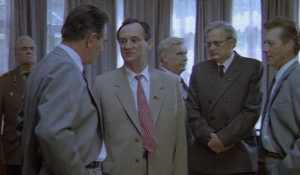 Производство: 1993  г. РоссияРежиссер: Игорь ГостевВ ролях: Ролан Быков, Александр Белявский, Лев ДуровСмотрите в эфире:22 марта в 19:0023 марта в 21:00Одинокая женщина желает познакомитьсяУ Клавдии, героини фильма, как у многих женщин среднего возраста, никак не складывается личная жизнь. И вот в один из тоскливых вечеров она решается расклеить объявление: «Одинокая женщина желает познакомиться...» Так появляется в ее судьбе человек по имени Валентин - бывший циркач, переживший физические и душевные травмы и в конце концов опустившийся. Отношение Клавдии к нему очень противоречиво. Ей предстоит принять нелегкое и важное решение...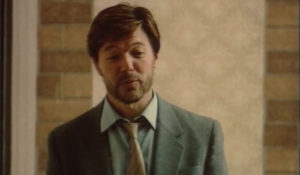 Производство: 1986  г. СССРРежиссер: Вячеслав КриштофовичВ ролях: Ирина Купченко, Александр Збруев, Елена СоловейСмотрите в эфире:22 марта в 21:0524 марта в 02:10